Community College Initiative (CCI) Program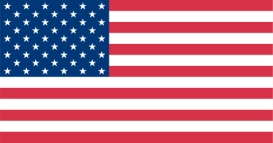 Scholarship awards for the 2019-2020 Community College Initiative (CCI) Program 
are contingent on the appropriation of Federal funding by the United States Congress.Program OverviewThe Community College Initiative (CCI) Program seeks to foster mutual understanding between the citizens of the United States and the citizens of participating CCI countries.  The CCI Program encourages a holistic learning and exchange experience and focuses on five program pillars: academics, cultural exchange, service learning, internships, and leadership and action planning.  All pillars of the CCI Program are of equal importance.  The CCI Program is a program of the U.S. Department of State.The CCI Program provides participants with a non-degree, one academic-year program at a U.S. community college designed to build participants’ technical skills in applied fields, enhance their leadership capabilities, and strengthen their English language proficiency.  The program also provides opportunities for professional internships, service learning, and community engagement.  After completing the program, participants return home with enhanced skills to help them contribute to the economic development of their countries.  Since the program’s inception in 2007, nearly 3,100 participants from 21 countries have received scholarships for study at community colleges throughout the United States. The CCI Program demonstrates U.S. commitment to increasing access to higher education for international students from underrepresented and underserved communities in selected countries and highlights the learning environment offered at U.S. community colleges.  The program also builds U.S. community colleges’ efforts to deepen international education partnerships and programming.Community colleges are predominantly publicly funded, inclusive institutions in local communities that welcome all who desire to learn, regardless of wealth, heritage, or previous academic experience.  Community colleges offer individual courses (credit and non-credit), certificate programs, workforce development training, and Associate degrees.  Associate degree coursework at community colleges is roughly equivalent to that offered in the first two years of a four year Bachelor’s degree program.  There are more than 1,100 public, independent, and tribal community colleges across the United States.  Community colleges are sometimes referred to as technical colleges or junior colleges.Fields of Study SummaryThe CCI Program offers study in the following fields: AgricultureApplied EngineeringBusiness Management/AdminEarly Childhood EducationInformation Technology (IT)MediaPublic SafetyTourism and Hospitality Management  The CCI Program offerings within these fields of study are limited to specific concentration areas listed on the 2019-2020 CCI fields of study summaries and included as part of this application.  Courses and programs of study vary by individual colleges.  All colleges offer introductory classes that would be taken during first two years of a four-year Bachelor’s degree.  The CCI Program does not offer advanced field-specific courses.  Participants will work with their Program Coordinators at each host college to develop an individual program plan within his/her field of study and concentration area.  Participants should develop their goals broadly within these fields of study and concentration areas.  In this application, participants should describe their specific areas of interest in their proposed fields of study and concentration areas, their related experience, and their long-term goals.  Participants are applying for the CCI Program and are not applying to a specific, academic degree program at a particular institution.  Based on their proficiency in English, participants will have access to courses at the CCI community college where they are placed.  Participants may earn an academic certificate in their field of study or complete courses that are relevant to their professional goals.  Certificate programs are not available for all programs at all campuses and are contingent upon multiple factors, including the participant’s level of English.  Participants will combine academic or professional coursework with first-hand practical experiences through internships or service learning that will help them build their professional skills and capacities.The educational system in the United States will be different from the educational systems in the participants’ home countries.  To be successful in U.S. academic courses, participants will need to attend all classes, participate fully, complete assignments on time, and complete additional coursework (such as readings, essays, individual and group projects) during their own time outside of the classroom.  It is common practice to have 6-10 hours of homework each week after each 3-hour class. CCI Eligibility Requirements Everyone who meets the CCI eligibility criteria listed below is welcome to apply regardless of race, color, national origin, sex, age, religion, geographic location, socio-economic status, disability (physical or mental), sexual orientation, or gender identity.  Persons with disabilities are strongly encouraged to apply.  Competition for the CCI Program is merit-based and open to anyone who:Is a citizen, national or permanent resident qualified to hold a valid passport issued by a country participating in the CCI Program.Is currently residing in the eligible country. Is 18 years or older by July 1, 2019.Has successfully earned a secondary school diploma.Has not completed the equivalent of three years toward a U.S. bachelor’s degree or higher in the field of study the applicant is nominated to pursue.  Nominees without substantive post-secondary education will be given placement priority.Has demonstrated commitment to the selected field of study through some academic or professional experience.  The program aims to identify participants with proven skills or interest and limited professional experience in the fields of study offered.Has basic working knowledge of English language as demonstrated by a minimum TOEFL score of 400.  (Note:  To enroll in credit-bearing courses in an academic field of study, the applicant must meet the minimum language requirements of the host college—usually 500 on the TOEFL test or equivalent scores on other standardized tests.  English language training will be necessary and is available for those who do not demonstrate this level of proficiency.  Participants with a score below 500 must have an interest in taking English language classes as a primary academic focus; they will have very limited access to courses in their field of study.  All participants will be retested upon arrival at their host institutions.  The host campus testing result will be the score used to determine course placements.) Has limited or no overseas study experience.  Nominees with no prior overseas study or travel to the United States will be given placement priority.Meets any customized requirements of the home country Embassy/Consulate or Commission.Submits a complete original application.Is able to receive a U.S. J-1 visa and meet the program conditions to maintain that status.Is willing and physically able (with accommodations as required) to complete the program in its entirety, including activities or travel that may be programmed on any day of the week, possibly including early morning or evening hours.Is committed to returning to his/her home country after completion of the program and satisfying the J-visa two-year residency requirement.Is able to begin the academic exchange program in the United States in July 2019.Individuals in the following circumstances are NOT eligible for the Community College Initiative Program:U.S. citizens.Non-U.S. citizens living in the United States.Individuals currently participating in academic, training, or research programs in the United States.Individuals currently studying, residing, or working outside of the eligible countries.Individuals who have participated in an exchange visitor program sponsored or funded by the U.S. government for a period of more than six weeks and who have not fulfilled their two-year home residency requirement by the time of their CCI application.Individuals who have applied for U.S. permanent residency.Local employees of the U.S. missions abroad who work for the U.S. Department of State and/or the U.S. Agency for International Development (USAID).  Employees are also ineligible for one year following the termination of employment.Immediate family members (i.e., spouses and children) of U.S. embassy and Fulbright Commission employees.  Family members are also ineligible for one year following the termination of employment. Persons arrested for, charged with, or convicted of a crime (excluding minor traffic violations).Application Review Process and Criteria The CCI Program is conducted as a merit-based open competition.  After the application deadline, all applications will be reviewed in country for eligibility and assessed by a panel of exchange program specialists.  Competitive applicants will be interviewed in their home countries by a nomination committee.  All applicants will be notified of their nomination and placement statuses on a rolling basis from spring to summer 2019.The nomination committee will use the following criteria to evaluate applications (not in order of importance):Demonstrated interest and professional goals in the field of study applicant wishes to pursue.Cross-cultural interest.Leadership potential.Flexibility and suitability as an exchange student.Proficiency in written and spoken English.Physical ability and willingness to complete the program in its entirety, including activities or travel that may be programmed on any day of the week and during early morning or evening hours.Commitment to returning to their home countries after completion of the program to fulfill a two-year home residency requirement.Preference will be given to applicants who have no prior experience outside their home countries.Preference will be given to applicants who represent underserved and underrepresented communities, including women.Preference will be given to those applicants who have completed secondary school and have not yet earned a degree equivalent to a U.S. bachelor’s degree or higher. Preference will be given to those applicants who can express how the CCI Program connects directly to their personal and professional short-term and long-term goals. General Application InstructionsSubmit a completed original application with signature on the last page.Each applicant must complete his/her own application form.  Applicants may consult with others for advice on how to complete the form, but each applicant must write his/her own responses.Please answer ALL questions on the application in English.  Do NOT leave a space blank.  If a question does not apply to you, enter N/A (not applicable).Include your full legal name with family name (surname) in CAPITAL LETTERS first as spelled on your international passport (if available).  Include complete contact information, including postal codes for all addresses and city/country codes for all phone numbers.  Handwritten applications must be neatly printed.Submit the application by the deadline established by the U.S. Embassy or Fulbright Commission located in your country.Financial Provisions of the GrantJ-1 visa support.Round-trip travel from participant’s home city to host institution in the United States.Tuition and mandatory college fees.Housing and meals.Small allowance for books, materials, and incidental expenses. Limited Accident and Sickness coverage that is J-visa compliant.A variety of personal and professional development activities.Learn More:  CCI Program Information and Social Media SitesCCI Website: www.nvcc.edu/ccip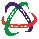 CCI Blog:  https://blogs.nvcc.edu/cci/CCI Facebook: www.facebook.com/cciprogram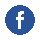 CCI Twitter: www.twitter.com/cciprogram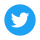 Professional Experience:  In addition to jobs held, please list relevant professional non-paid, volunteer and/or leadership positions or experiences.    Please list family members who have participated in a U.S. government-sponsored exchange program in the United States.  (Continue on additional sheets of paper, if necessary)Please list any family members who are currently applying to participate in a 2019 or 2020 U.S. government-sponsored exchange program in the United States.  (Continue on additional sheets of paper, if necessary)Complete ApplicationsA completed application includes:Application Form:  Applicants must provide complete information for all questions.  Do not leave a question blank.  If it does not apply to you, write “NA” for Not Applicable.  Sign and date the application form.Essay Questions:  Applicants must answer each question. Answers must be the applicant’s own work.Secondary School Diploma:  A copy of the applicant’s secondary school diploma, with an English translation.Transcripts:  A copy of applicant’s transcript for most recent year of study completed (high school or undergraduate).  The transcript may be in the language of instruction, with an English translation.English Test Results, if available:  Provide official English test score report.International Passport, if available:  Provide a copy of your passport data page.  If you do not have an international passport yet, it is highly recommended that you begin the process of applying for a passport (including obtaining any required local documents) as it may take a significant amount of time to receive this document.Any country-specific requirements.Community College Initiative Program Application Certification StatementCertification:  I certify that I completed this application myself, that the information given in this application is complete and accurate, and that I have carefully read and understand it.I understand that program administrators reserve the right to verify all the information listed in the application.  I understand that giving false or misleading information in the application will eliminate me from the competition or cause my dismissal from the Community College Initiative Program.Also, I acknowledge that I am aware of the following program requirements:I must follow all program rules and regulations and observe all the laws of the United States during my stay there.At the end of the academic year program, I will return to my home country and fulfill a two-year, home country residency requirement in compliance with the terms of my J-visa.  I understand that I may not extend my program dates.The health benefits coverage provided to me during my travels is intended only for emergencies and does not cover pre-existing or dental conditions.My spouse, children, other relatives or individuals are not permitted to accompany me to the United States on the program._________________________________		________________________________________Signature of applicant					Date (month/day/year) 	Community College Initiative Program	Student Application 2019-2020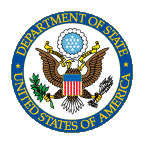 	Community College Initiative Program	Student Application 2019-2020	Community College Initiative Program	Student Application 2019-2020	Community College Initiative Program	Student Application 2019-2020	Community College Initiative Program	Student Application 2019-2020Personal InformationPersonal InformationPersonal InformationPersonal InformationPersonal InformationName of applicant as indicated on passport if passport is already issued. Please type or print. ______________________________         _________________________           ________________________________SURNAME/FAMILY NAME                            First/Given Name                                      Middle Name(s)(write in all capital letters)            Name of applicant as indicated on passport if passport is already issued. Please type or print. ______________________________         _________________________           ________________________________SURNAME/FAMILY NAME                            First/Given Name                                      Middle Name(s)(write in all capital letters)            Name of applicant as indicated on passport if passport is already issued. Please type or print. ______________________________         _________________________           ________________________________SURNAME/FAMILY NAME                            First/Given Name                                      Middle Name(s)(write in all capital letters)            Name of applicant as indicated on passport if passport is already issued. Please type or print. ______________________________         _________________________           ________________________________SURNAME/FAMILY NAME                            First/Given Name                                      Middle Name(s)(write in all capital letters)            Name of applicant as indicated on passport if passport is already issued. Please type or print. ______________________________         _________________________           ________________________________SURNAME/FAMILY NAME                            First/Given Name                                      Middle Name(s)(write in all capital letters)            Home Address:Street and number: City: State/province:Postal code:Country:Home Address:Street and number: City: State/province:Postal code:Country:Home Address:Street and number: City: State/province:Postal code:Country:Home Phone:Home Phone:Home Phone:Home Address:Street and number: City: State/province:Postal code:Country:Home Address:Street and number: City: State/province:Postal code:Country:Home Address:Street and number: City: State/province:Postal code:Country:Mobile Phone:Mobile Phone:Mobile Phone:Home Address:Street and number: City: State/province:Postal code:Country:Home Address:Street and number: City: State/province:Postal code:Country:Home Address:Street and number: City: State/province:Postal code:Country:E-mail:E-mail:E-mail:Home Address:Street and number: City: State/province:Postal code:Country:Home Address:Street and number: City: State/province:Postal code:Country:Home Address:Street and number: City: State/province:Postal code:Country:Location where you currently live:Location where you currently live:Location where you currently live:Home Address:Street and number: City: State/province:Postal code:Country:Home Address:Street and number: City: State/province:Postal code:Country:Home Address:Street and number: City: State/province:Postal code:Country:  Federal Capital      Other City/Tow      Major City  Rural Area  Major City  Rural AreaGender:  Male         Female     NonconformingMarital status:  Single  MarriedDo you have a passport?    Yes  NoDate of birth (month/day/year):Month of birth:Day of birth:Year of birth:Date of birth (month/day/year):Month of birth:Day of birth:Year of birth:Date of birth (month/day/year):Month of birth:Day of birth:Year of birth:Country/Countries of citizenship:Country/Countries of permanent residence:Country/Countries of citizenship:Country/Countries of permanent residence:Country/Countries of citizenship:Country/Countries of permanent residence:Place of birth (city or town and country, as listed in passport, if available):City of birth:Country:Place of birth (city or town and country, as listed in passport, if available):City of birth:Country:Place of birth (city or town and country, as listed in passport, if available):City of birth:Country:Are you currently a student?                  Yes        NoIf yes, what is the course of study you are pursuing?Are you enrolled in a degree program?     Yes        No 
Please list the name of the degree:How many years toward the degree have you completed?Name of college/institution where you are enrolled:Date you anticipate completing your degree:Are you currently a student?                  Yes        NoIf yes, what is the course of study you are pursuing?Are you enrolled in a degree program?     Yes        No 
Please list the name of the degree:How many years toward the degree have you completed?Name of college/institution where you are enrolled:Date you anticipate completing your degree:Are you currently a student?                  Yes        NoIf yes, what is the course of study you are pursuing?Are you enrolled in a degree program?     Yes        No 
Please list the name of the degree:How many years toward the degree have you completed?Name of college/institution where you are enrolled:Date you anticipate completing your degree:What is the highest educational degree you have completed?  Please list the degree and the number of years of postsecondary of study.What is the highest educational degree you have completed?  Please list the degree and the number of years of postsecondary of study.What is the highest educational degree you have completed?  Please list the degree and the number of years of postsecondary of study.Have you participated in any U.S. government exchange program?             Yes           No          If yes, give name of the program:Duration of the program :                                                                       Year you participated:Have you participated in any U.S. government exchange program?             Yes           No          If yes, give name of the program:Duration of the program :                                                                       Year you participated:Have you participated in any U.S. government exchange program?             Yes           No          If yes, give name of the program:Duration of the program :                                                                       Year you participated:Have you participated in any U.S. government exchange program?             Yes           No          If yes, give name of the program:Duration of the program :                                                                       Year you participated:Have you participated in any U.S. government exchange program?             Yes           No          If yes, give name of the program:Duration of the program :                                                                       Year you participated:Have you participated in any U.S. government exchange program?             Yes           No          If yes, give name of the program:Duration of the program :                                                                       Year you participated:Your proposed Field of Study during the Community College Initiative Program:  Applicants must apply in only 1 field of study.  Select your preferred field of study from the options below. Then, select 2 or 3 concentration areas in that same field of study and note the order of your preference.Your proposed Field of Study during the Community College Initiative Program:  Applicants must apply in only 1 field of study.  Select your preferred field of study from the options below. Then, select 2 or 3 concentration areas in that same field of study and note the order of your preference.Your proposed Field of Study during the Community College Initiative Program:  Applicants must apply in only 1 field of study.  Select your preferred field of study from the options below. Then, select 2 or 3 concentration areas in that same field of study and note the order of your preference.Your proposed Field of Study during the Community College Initiative Program:  Applicants must apply in only 1 field of study.  Select your preferred field of study from the options below. Then, select 2 or 3 concentration areas in that same field of study and note the order of your preference.Your proposed Field of Study during the Community College Initiative Program:  Applicants must apply in only 1 field of study.  Select your preferred field of study from the options below. Then, select 2 or 3 concentration areas in that same field of study and note the order of your preference.Your proposed Field of Study during the Community College Initiative Program:  Applicants must apply in only 1 field of study.  Select your preferred field of study from the options below. Then, select 2 or 3 concentration areas in that same field of study and note the order of your preference.Field of Study (check 1):Concentration Area (check 2 or 3):Concentration Area (check 2 or 3):Rank Order Preference (1 is highest, 3 is lowest)Rank Order Preference (1 is highest, 3 is lowest)Rank Order Preference (1 is highest, 3 is lowest)AgricultureAgribusiness Agribusiness 123AgricultureAgricultural Geospatial Technology Agricultural Geospatial Technology 123AgricultureAgricultural Production Management Agricultural Production Management 123AgricultureAnimal ScienceAnimal Science123AgricultureAquaponics, Aquaculture and/or HydroponicsAquaponics, Aquaculture and/or Hydroponics123AgricultureEnvironmental Horticulture and ConservationEnvironmental Horticulture and Conservation123AgricultureParks and Natural Resources Parks and Natural Resources 123AgricultureSmall Scale Food ProductionSmall Scale Food Production123AgricultureSustainable Agriculture Sustainable Agriculture 123Applied EngineeringArchitecture Architecture 123Applied EngineeringAutomotive Technology Automotive Technology 123Applied EngineeringComputer Aided Design Computer Aided Design 123Applied EngineeringConstruction Management  Construction Management  123Applied EngineeringElectro Mechanical TechnologyElectro Mechanical Technology123Applied EngineeringElectrical Systems Maintenance Electrical Systems Maintenance 123Applied EngineeringElectrical TechnologyElectrical Technology123Applied EngineeringElectricity and Electronics TechnologyElectricity and Electronics Technology123Applied EngineeringHeating Ventilation and Air Conditioning Heating Ventilation and Air Conditioning 123Applied EngineeringMachine Repair: Automated SystemsMachine Repair: Automated Systems123Applied EngineeringManufacturing Technology Manufacturing Technology 123Applied EngineeringMechatronics Mechatronics 123Applied EngineeringRobotics Robotics 123Applied EngineeringWeldingWelding123Business Management and AdministrationBanking and FinanceAccounting 123Business Management and AdministrationBanking and FinanceBanking 123Business Management and AdministrationBanking and FinanceBookkeeping123Business Management and AdministrationEntrepreneurshipBusiness Planning 123Business Management and AdministrationEntrepreneurshipEntrepreneurship123Business Management and AdministrationEntrepreneurshipSmall Business Management123Business Management and AdministrationMarketing and Public RelationsCustomer Service 123Business Management and AdministrationMarketing and Public RelationsMarketing 123Business Management and AdministrationMarketing and Public RelationsPromotions and Public Relations 123Business Management and AdministrationMarketing and Public RelationsSocial Media Marketing123Business Management and AdministrationManagement and AdministrationAdministrative Professional 123Business Management and AdministrationManagement and AdministrationBusiness Management 123Business Management and AdministrationManagement and AdministrationBusiness Operations Support Services123Business Management and AdministrationManagement and AdministrationHuman Resources 123Business Management and AdministrationManagement and AdministrationInternational/Global Business123Business Management and AdministrationManagement and AdministrationLeadership Development 123Business Management and AdministrationManagement and AdministrationLogistics and Global Supply Chain Mngmt123Business Management and AdministrationManagement and AdministrationManufacturing 123Business Management and AdministrationManagement and AdministrationOrganizational Leadership 123Business Management and AdministrationManagement and AdministrationProject Management 123Your proposed Field of Study during the Community College Initiative Program:  Applicants must apply in only 1 field of study.  Select your preferred field of study from the options below. Then, select 2 or 3 concentration areas in that same field of study and note the order of your preference.Your proposed Field of Study during the Community College Initiative Program:  Applicants must apply in only 1 field of study.  Select your preferred field of study from the options below. Then, select 2 or 3 concentration areas in that same field of study and note the order of your preference.Your proposed Field of Study during the Community College Initiative Program:  Applicants must apply in only 1 field of study.  Select your preferred field of study from the options below. Then, select 2 or 3 concentration areas in that same field of study and note the order of your preference.Your proposed Field of Study during the Community College Initiative Program:  Applicants must apply in only 1 field of study.  Select your preferred field of study from the options below. Then, select 2 or 3 concentration areas in that same field of study and note the order of your preference.Your proposed Field of Study during the Community College Initiative Program:  Applicants must apply in only 1 field of study.  Select your preferred field of study from the options below. Then, select 2 or 3 concentration areas in that same field of study and note the order of your preference.Your proposed Field of Study during the Community College Initiative Program:  Applicants must apply in only 1 field of study.  Select your preferred field of study from the options below. Then, select 2 or 3 concentration areas in that same field of study and note the order of your preference.Field of Study (check 1):Concentration Area (check 2 or 3):Concentration Area (check 2 or 3):Rank Order Preference (1 is highest, 3 is lowest)Rank Order Preference (1 is highest, 3 is lowest)Rank Order Preference (1 is highest, 3 is lowest)Early Childhood EducationAdministration of an ECE CenterAdministration of an ECE Center123Early Childhood EducationEarly and School-Age Care SpecialistEarly and School-Age Care Specialist123Early Childhood EducationEarly Childhood Education Early Childhood Education 123Early Childhood EducationSpecial EducationSpecial Education123Information TechnologyComputer Information Systems (CIS)/Computer Science (CS)Computer Information Systems (CIS)/Computer Science (CS)123Information TechnologyComputer Internetworking Technologies (CIT)Computer Internetworking Technologies (CIT)123Information TechnologyGeographic Information Systems (GIS)Geographic Information Systems (GIS)123Information TechnologyIT Technician: Desktop Support, Computer Support, Network TechnicianIT Technician: Desktop Support, Computer Support, Network Technician123MediaDigital Media/AnimationDigital Media/Animation123MediaFilm Studies/ Motion Picture/ TelevisionFilm Studies/ Motion Picture/ Television123MediaGraphic DesignGraphic Design123MediaJournalismJournalism123MediaPublic & Media RelationsPublic & Media Relations123MediaSocial Media MarketingSocial Media Marketing123MediaWeb DesignWeb Design123MediaWeb DevelopmentWeb Development123Public SafetyFire Sciences, Protection and SafetyFire Sciences, Protection and Safety123Public SafetyEmergency Services  Emergency Services  123Tourism and Hospitality ManagementHospitality and Hotel ManagementHospitality and Hotel Management123Tourism and Hospitality ManagementCulinary Arts and Restaurant ManagementCulinary Arts and Restaurant Management123Tourism and Hospitality ManagementMeeting, Event, and Exhibition PlanningMeeting, Event, and Exhibition Planning123Tourism and Hospitality ManagementTourismTourism123To pursue certificates in a field of study, you will likely be required to repeat entry-level courses you have taken in your home country to meet prerequisite requirements for the certificate.  A certificate in the selected subfield is not guaranteed. Official copies of any post-secondary transcripts and course syllabi or other documentation of course content and your performance may be considered for evaluating if you have already satisfied the prerequisite requirements, but this process requires precise documentation and is not guaranteed.Knowledge of Languages:  Rate yourself Excellent, Good, Fair, or Poor.  Include all languages that you speak or have studied, including English.  List your native language first.Language proficiency If you have taken any standardized test of English language proficiency (for example TOEFL, TOEIC, IELTS) please list the test taken, give the results, and provide a copy of the test results.Test Taken:                                                 Date Taken:                                 Results (also attach copy):  To pursue certificates in a field of study, you will likely be required to repeat entry-level courses you have taken in your home country to meet prerequisite requirements for the certificate.  A certificate in the selected subfield is not guaranteed. Official copies of any post-secondary transcripts and course syllabi or other documentation of course content and your performance may be considered for evaluating if you have already satisfied the prerequisite requirements, but this process requires precise documentation and is not guaranteed.Knowledge of Languages:  Rate yourself Excellent, Good, Fair, or Poor.  Include all languages that you speak or have studied, including English.  List your native language first.Language proficiency If you have taken any standardized test of English language proficiency (for example TOEFL, TOEIC, IELTS) please list the test taken, give the results, and provide a copy of the test results.Test Taken:                                                 Date Taken:                                 Results (also attach copy):  To pursue certificates in a field of study, you will likely be required to repeat entry-level courses you have taken in your home country to meet prerequisite requirements for the certificate.  A certificate in the selected subfield is not guaranteed. Official copies of any post-secondary transcripts and course syllabi or other documentation of course content and your performance may be considered for evaluating if you have already satisfied the prerequisite requirements, but this process requires precise documentation and is not guaranteed.Knowledge of Languages:  Rate yourself Excellent, Good, Fair, or Poor.  Include all languages that you speak or have studied, including English.  List your native language first.Language proficiency If you have taken any standardized test of English language proficiency (for example TOEFL, TOEIC, IELTS) please list the test taken, give the results, and provide a copy of the test results.Test Taken:                                                 Date Taken:                                 Results (also attach copy):  To pursue certificates in a field of study, you will likely be required to repeat entry-level courses you have taken in your home country to meet prerequisite requirements for the certificate.  A certificate in the selected subfield is not guaranteed. Official copies of any post-secondary transcripts and course syllabi or other documentation of course content and your performance may be considered for evaluating if you have already satisfied the prerequisite requirements, but this process requires precise documentation and is not guaranteed.Knowledge of Languages:  Rate yourself Excellent, Good, Fair, or Poor.  Include all languages that you speak or have studied, including English.  List your native language first.Language proficiency If you have taken any standardized test of English language proficiency (for example TOEFL, TOEIC, IELTS) please list the test taken, give the results, and provide a copy of the test results.Test Taken:                                                 Date Taken:                                 Results (also attach copy):  To pursue certificates in a field of study, you will likely be required to repeat entry-level courses you have taken in your home country to meet prerequisite requirements for the certificate.  A certificate in the selected subfield is not guaranteed. Official copies of any post-secondary transcripts and course syllabi or other documentation of course content and your performance may be considered for evaluating if you have already satisfied the prerequisite requirements, but this process requires precise documentation and is not guaranteed.Knowledge of Languages:  Rate yourself Excellent, Good, Fair, or Poor.  Include all languages that you speak or have studied, including English.  List your native language first.Language proficiency If you have taken any standardized test of English language proficiency (for example TOEFL, TOEIC, IELTS) please list the test taken, give the results, and provide a copy of the test results.Test Taken:                                                 Date Taken:                                 Results (also attach copy):  To pursue certificates in a field of study, you will likely be required to repeat entry-level courses you have taken in your home country to meet prerequisite requirements for the certificate.  A certificate in the selected subfield is not guaranteed. Official copies of any post-secondary transcripts and course syllabi or other documentation of course content and your performance may be considered for evaluating if you have already satisfied the prerequisite requirements, but this process requires precise documentation and is not guaranteed.Knowledge of Languages:  Rate yourself Excellent, Good, Fair, or Poor.  Include all languages that you speak or have studied, including English.  List your native language first.Language proficiency If you have taken any standardized test of English language proficiency (for example TOEFL, TOEIC, IELTS) please list the test taken, give the results, and provide a copy of the test results.Test Taken:                                                 Date Taken:                                 Results (also attach copy):  To pursue certificates in a field of study, you will likely be required to repeat entry-level courses you have taken in your home country to meet prerequisite requirements for the certificate.  A certificate in the selected subfield is not guaranteed. Official copies of any post-secondary transcripts and course syllabi or other documentation of course content and your performance may be considered for evaluating if you have already satisfied the prerequisite requirements, but this process requires precise documentation and is not guaranteed.Knowledge of Languages:  Rate yourself Excellent, Good, Fair, or Poor.  Include all languages that you speak or have studied, including English.  List your native language first.Language proficiency If you have taken any standardized test of English language proficiency (for example TOEFL, TOEIC, IELTS) please list the test taken, give the results, and provide a copy of the test results.Test Taken:                                                 Date Taken:                                 Results (also attach copy):  To pursue certificates in a field of study, you will likely be required to repeat entry-level courses you have taken in your home country to meet prerequisite requirements for the certificate.  A certificate in the selected subfield is not guaranteed. Official copies of any post-secondary transcripts and course syllabi or other documentation of course content and your performance may be considered for evaluating if you have already satisfied the prerequisite requirements, but this process requires precise documentation and is not guaranteed.Knowledge of Languages:  Rate yourself Excellent, Good, Fair, or Poor.  Include all languages that you speak or have studied, including English.  List your native language first.Language proficiency If you have taken any standardized test of English language proficiency (for example TOEFL, TOEIC, IELTS) please list the test taken, give the results, and provide a copy of the test results.Test Taken:                                                 Date Taken:                                 Results (also attach copy):  Background InformationEducational History.  Please list educational institutions that you are currently attending or have attended with the most recent listed first.  Please attach a translated and certified copy of your transcripts for any institution from which you received a certificate, diploma, or degree.Work Experience:  Are you currently employed?                  Yes              No List jobs held, begin with current or most recent employment. (Continue on additional sheets of paper, if necessary)    PositionDateFrom:(Month/
Year)Date To:(Month/
Year)ResponsibilitiesIf you have traveled or lived in any country other than your own, indicate the places where you traveled, the dates of that travel (month and year), and the purpose of the travel.  (Continue on additional sheets of paper, if necessary)Below, provide the names, addresses and telephone numbers of individuals to be notified in case of an emergency.Name of individualRelationshipName of programProgram datesName of individualRelationshipName of programProgram datesEssays.  Please type or write neatly on separate sheets of paper.Essay #1:  Within your proposed field of study, what do you want to study?  Please describe in detail your specific concentration areas of interest within your field of study.  (Your response should be a minimum of 250 words.  Your response helps us to match your interests with college programs.)Essay #2:  Please describe your related experience within this field of study.  How would this program of study build on your past education, training, and/or experience?  If you are new to this field, why did you choose this field?  (Your response should be a minimum of 250 words.  Your response helps us to match your interests with college programs.)Essay #3:  The CCI Program focuses on five pillars:  academics, cultural exchange, service learning, internships, and leadership and action planning.  How will you benefit from participating in a holistic program where every pillar has equal importance? Essay #4:  Please describe your short term goals that you want to accomplish in each of the following areas.  These goals will help you to maximize your experiences during the program.  (Your response should be a minimum of 150 words for each area.)Preparation goals (prior to participating in the program):Professional and/or educational goals:Personal development goals:Learning about U.S. culture and sharing your culture with others:Essay #5:  Please describe your long-term goals that you want to accomplish in the first few months upon returning home after the CCI Program.  (Your response should be a minimum of 150 words for each area.)Professional and/or educational goals:Personal development goals:Sharing what you have learned and giving back to your local community after the CCI Program:How will the five pillars of the CCI Program and your short term goals help you to achieve your long-term goals?  Essay #6:  a.)  What are three leadership traits or characteristics that are important to you?   b.)  Give an example of a time that you demonstrated at least one of these traits and improved a situation.Essay #7:  Please describe a problem or challenging situation in your educational, professional, or personal life and describe how you resolved it and what you learned from this situation.  How did you demonstrate flexibility during this challenging time? Essay #8:  The CCI Program is an intensive program with high expectations.  Describe a time when you have demonstrated the ability to go above and beyond general requirements.  What will you contribute to your CCI community that will create an environment where everyone will strive for excellence and try to maximize their opportunities? 